Инструкцияпо установке и настройке сервиса «IVC DataGate» 
(для обеспечения взаимодействия АИСУ «Параграф» 
с порталом «Петербургское образование»)Петербургский Информационно-Внедренческий Центр
Санкт-Петербург 
2018Сервис «IVC DataGate» в описываемой конфигурации предназначен для обмена данными с отладочной копией портала «Петербургское образование». Функционал сервиса призван впоследствии заменить функционал сервиса PortalExport, однако, в настоящее время предполагается использование обоих сервисов одновременно.Установка сервиса «IVC DataGate»ВАЖНО! Установку необходимо выполнять на компьютер, на котором установлена действующая серверная часть АИСУ «Параграф». ВАЖНО! Для взаимодействия с администратором через браузер, по умолчанию используется 80-ый порт.Для установки сервиса необходимо запустить инсталлятор Datagate_SVC_xxxx.exe с правами администратора.Для установки консольной версии сервиса устанавливается Datagate_CS_xxxx.exe. Установка консольной версии требуется в отдельно оговариваемых случаях. Обратитесь к технической поддержке, если вы считаете, что она вам необходима. Если приложение устанавливается повторно (обновляется), перед началом установки консольной версии сервиса необходимо вручную закрыть работающее приложение.Если сервис «IVC DataGate» на компьютере не установлен, вы увидите первое окно мастера установки: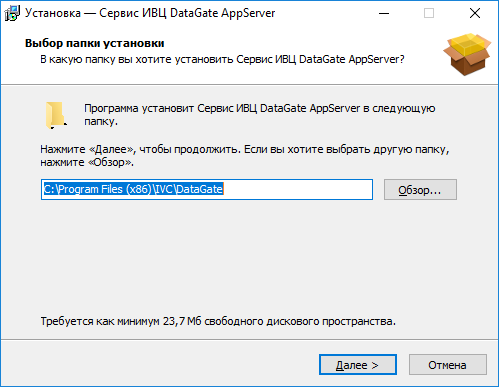 По умолчанию для установки используется папка C:\Program Files\IVC\DataGate (C:\Program Files (x86)\IVC\DataGate для 64-разрядной ОС). При необходимости путь может быть изменен. Выбрав папку установки, следует нажать кнопку «Далее».Объем временных файлов для работы IVC DataGate Service составляет до 100 Мбайт для хранения рабочих логов, а также произвольный объем для хранения входящих и исходящих файлов обмена, размер которого определяется конфигурационными настройками и характером передаваемых данных.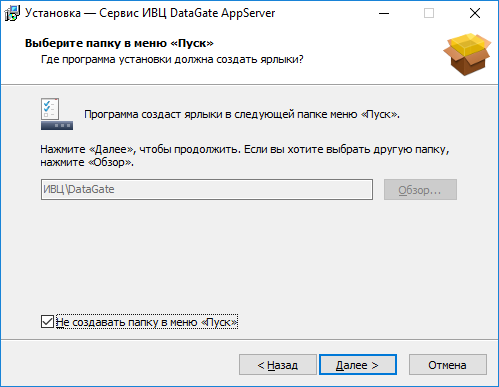 Нажать «Далее».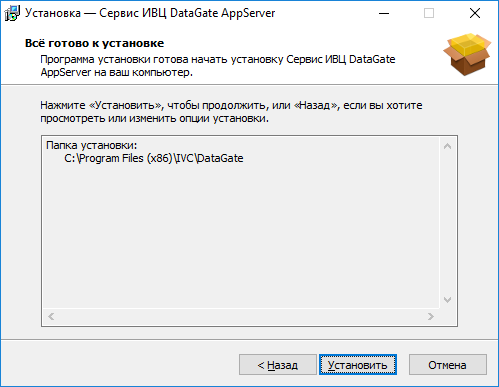 Нажать «Установить».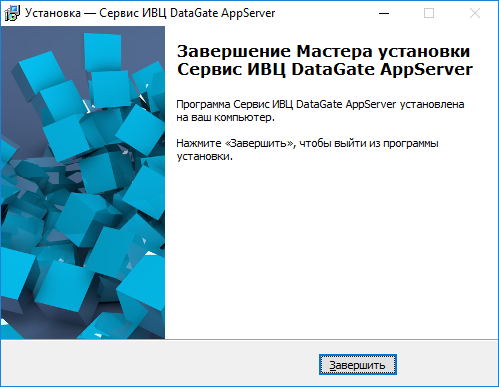 Нажать «Завершить». Установка сервиса выполнена.Настройка сервисаПроверка работы сервисаIVC DataGate Service  будет автоматически запущен после инсталляции, (консольная версия для начала работы требует запуска вручную).Для того, чтобы убедиться, что сервис запущен в системе необходимо найти в списке установленных в системе служб службу с именем «IVC DataGate Service».  Если служба в списке отображается, значит, сервис установлен. Если у службы «IVC DataGate Service» в поле «Состояние» отображается «Работает», значит, сервис запущен корректно.В противном случае обратитесь к технической поддержке.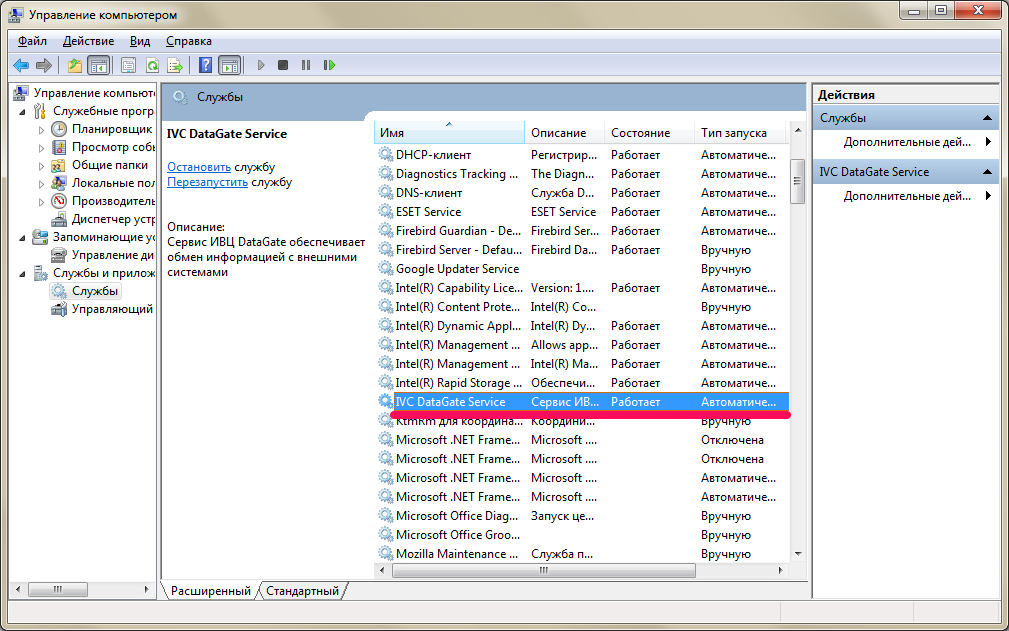 Доступ к сервисуПосле первоначальной установки Datagate, необходимо выполнить настройку системных параметров. При обновлении все настройки Datagate сохраняются, и не требуют вмешательства пользователя.Для работы с сервисом, необходимо в адресной строке веб-браузера ввести ip-адрес компьютера, на котором установлен сервис. Для запуска на текущем компьютере используется адрес 127.0.0.1 или localhost. (По умолчанию используется порт 80, который не требуется указывать явно. Изменения системных настроек производятся в файле конфигурации settings.ini подробнее в разделе «Настройка системных параметров DataGate»).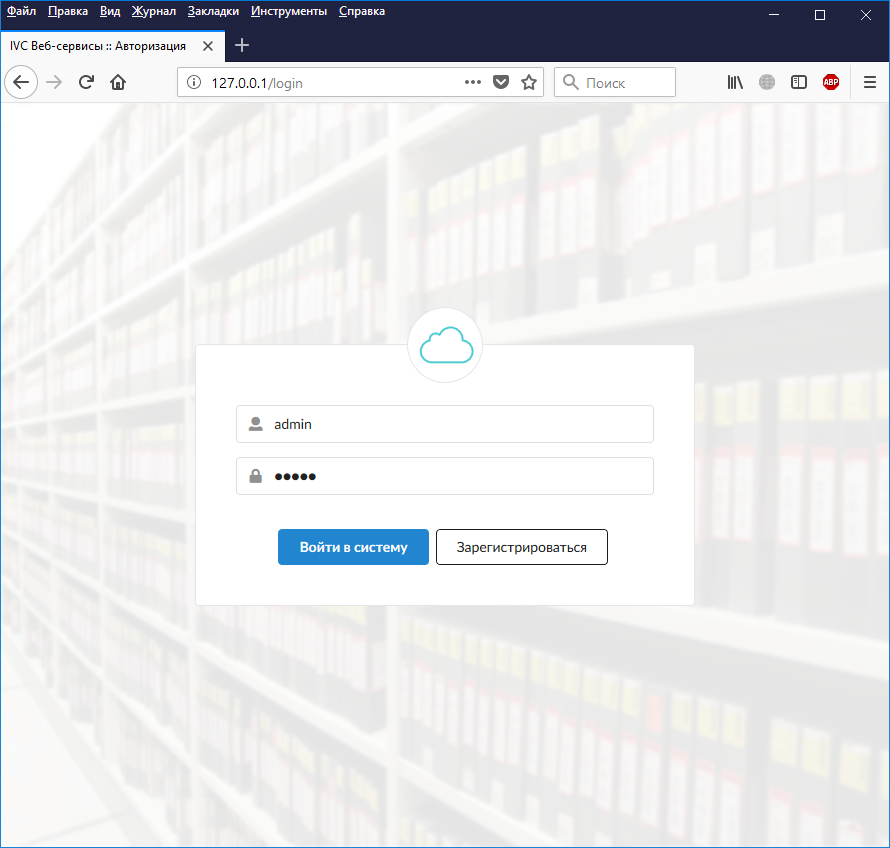 Введите имя пользователя и пароль, нажать «Войти в систему». Функция «Зарегистрироваться» в текущей версии Datagate не поддерживается. (По умолчанию используются логин/пароль admin/admin)При успешном входе появится основной экран приложения, примерный вид которого показан на рисунке ниже.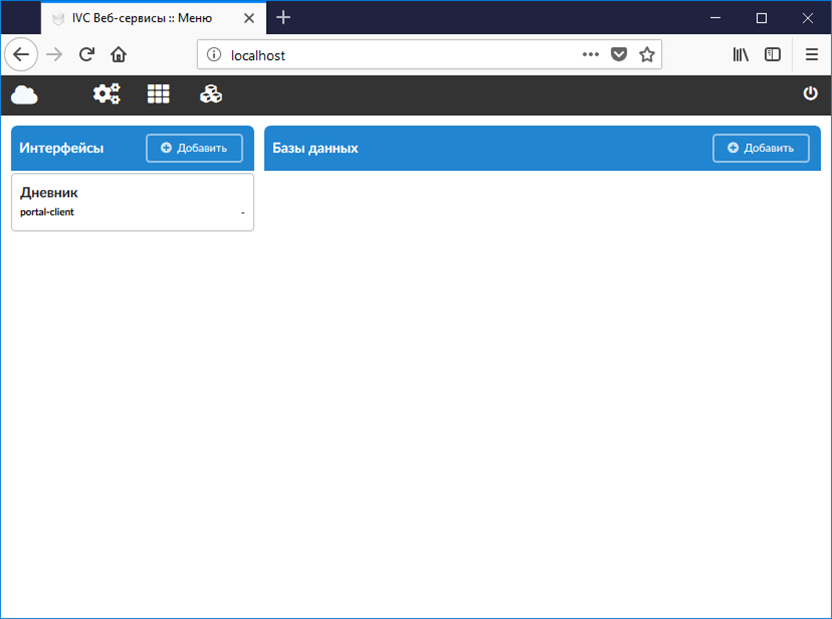 Для изменения логина и пароля администратора сервиса следует войти в раздел «Базовые настройки» нажав на пиктограмму, указанную на рисунке ниже.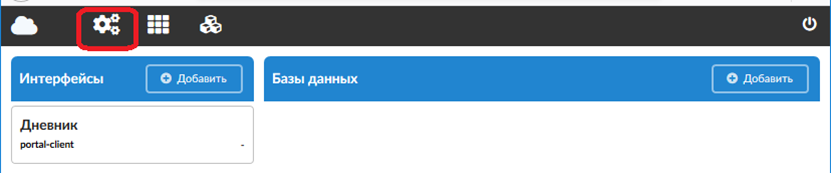 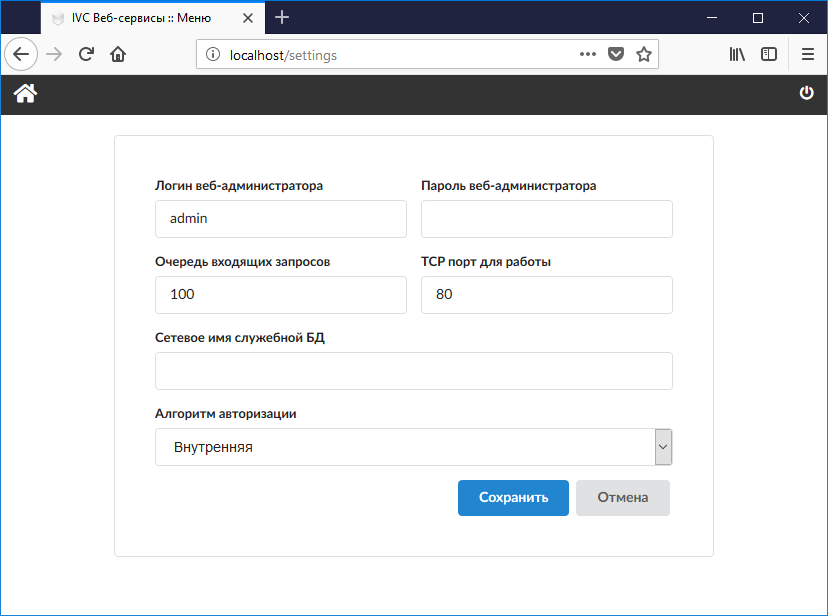 В этом же разделе можно изменить базовые настройки.Настройка сервиса выгрузки «Дневник» на портал «Петербургское образование»База данныхДля настройки взаимодействия необходимо создать соединение с базой данных АИСУ «Параграф»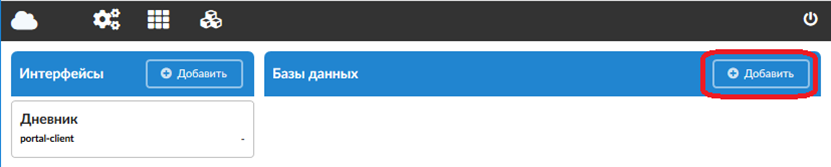 Для соединения необходимо указан полный сетевой путь к базе BASE.FDBВнимание: в отличие от настроек Параграф, необходимо указать не путь к каталогу где размещаются базы данных, а полное имя доступа непосредственно к BASE.FDB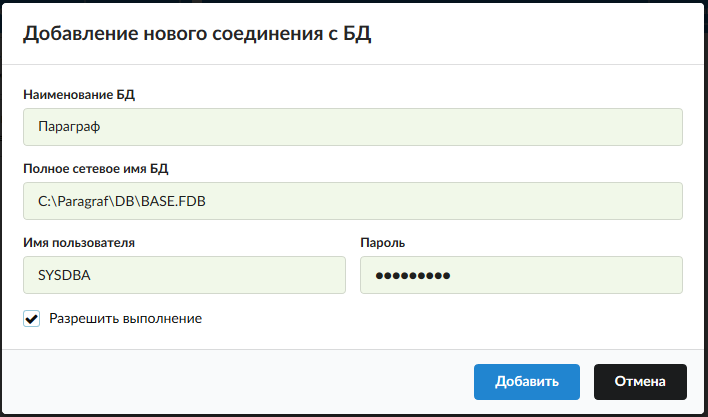 В качестве имени пользователя и пароля используются имя пользователя и пароль к базе данных АИСУ «Параграф» (SYSDBA/masterkey по умолчанию).ИнтерфейсИнтерфейс взаимодействия с порталом «Петербургское образование» добавляется в сервис автоматически при установке и действий пользователя не требует.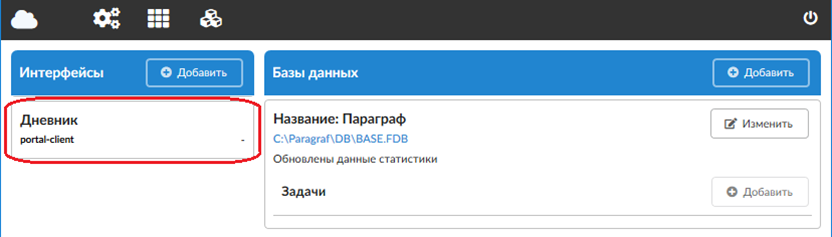 При необходимости, можно убедиться в корректности указанных параметров.Для выгрузки на зеркало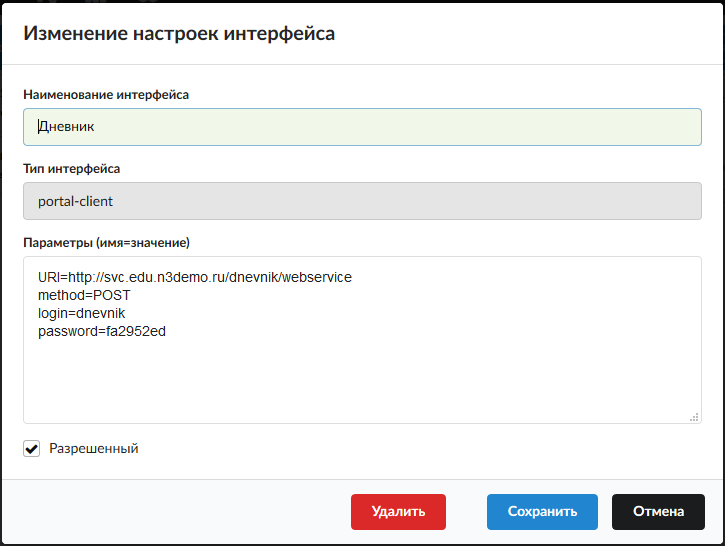 Для выгрузки на основной Портал нужно изменить адрес на URI=http://petersburgedu.ru/dnevnik/webserviceЗадачаДля настройки взаимодействия необходимо добавить задачу.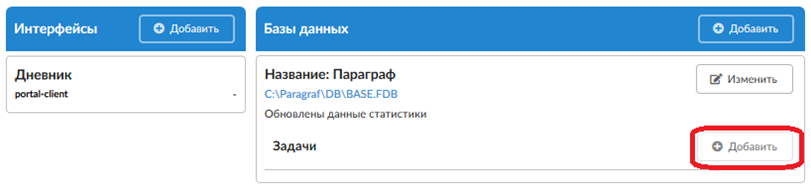 Для задачи основной выгрузки следует указать следующие настройки: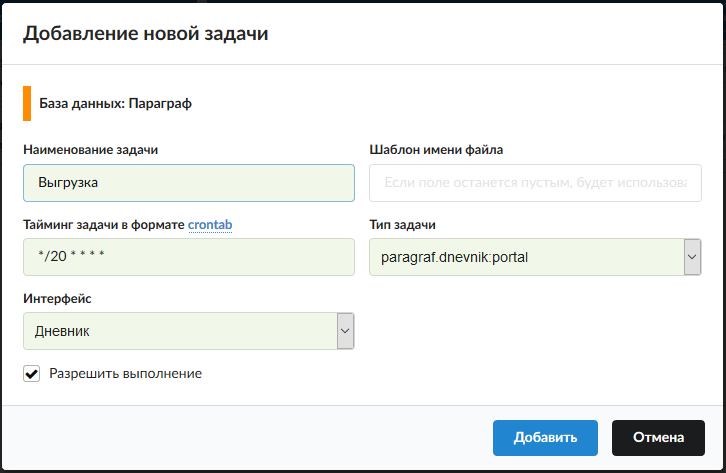 Использование сервисаНастроенный сервис взаимодействует с порталом «Петербургское образование» автоматически. Файлы выгрузки формируются в соответствии с расписанием и отправляются на портал без участия пользователя.Информация о времени и статусе последней выгрузки отображается на главной странице сервиса.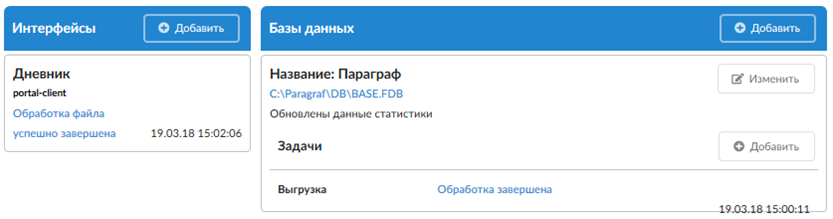 Досрочная выгрузка, полная выгрузкаПри необходимости, отредактировать настройки задачи, сформировать выгрузку досрочно или отменить отправку сформированного файла, необходимо перейти к форме настройки задачи.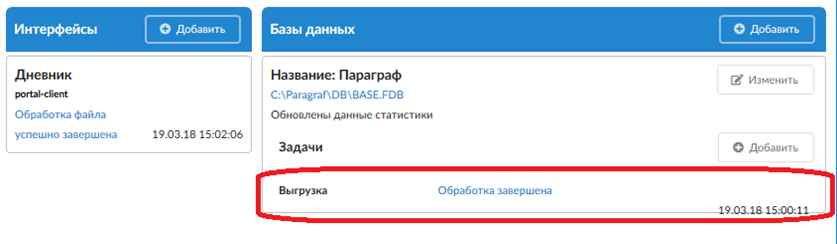 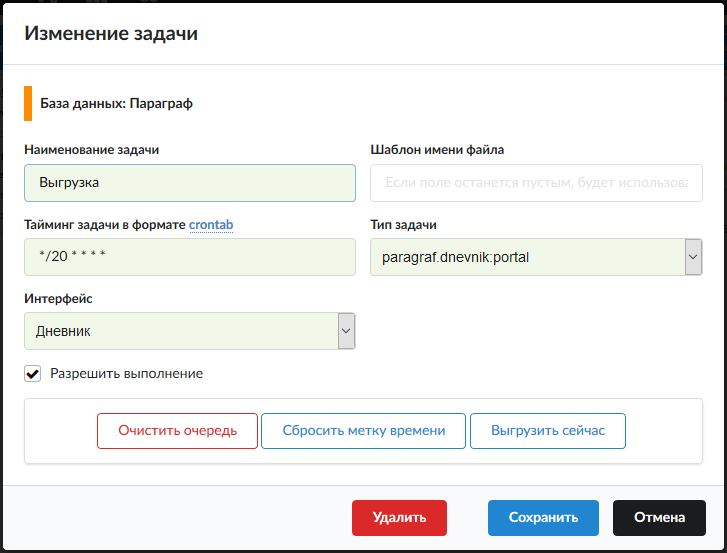 Кнопки внизу формы служат следующим целям:«Очистить очередь» - отмена отправки сформированных файлов;«Сбросить метку времени» - действие предваряющее формирование полной выгрузки;«Выгрузить сейчас» - осуществление досрочной выгрузки с текущими параметрами.Сервис не допускает отправку каких бы то ни было выгрузок на портал чаще чем один раз в 20 минут.Файлы выгрузкиВ процессе работы Datagate использует рабочие каталоги, размещаемые, в зависимости от типа и версии ОС, в папке C:\ProgramData\IVC\Datagate, или C:\users\....\AppData\Local\VirtualStore\ProgramData\IVC\Datagate или другой соответствующей.Файлы выгрузок сохраняются в этой папке в соответствии со следующей структурой:.\htdata-sent\paragraf.dnevnik\portal – файлы, которые были отправлены;.\htdata-out\paragraf.dnevnik\portal – файлы, предназначенные к отправке;.\htcache\paragraf.dnevnik\portal – файлы, в процессе формирования.Настройка системных параметров DataGateКонфигурационные данные Datagate размещаются в файле settings.ini, а также непосредственно в базах данных, подключение к которым настраивается пользователем.Системные параметры Datagate хранятся в файле settings.ini и считываются при старте приложения.ПараметрЗначениеНаименование интерфейсаДневникТип интерфейсаportal-clientПараметрыURI=http://svc.edu.n3demo.ru/dnevnik/webservicemethod=POSTlogin=dnevnikpassword=fa2952edРазрешенныйДаПараметрЗначениеНаименование задачиНа усмотрение пользователяШаблон имени файлаНе заполнять, оставить пустымИнтерфейс“Дневник”Тайминг задачи в формате crontab
(Для выгрузки раз в 20 минут)*/20 * * * *Тип задачиparagraph.dnevnik:portalИнтерфейсДневник *)РазрешенныйПоставить галочкуСекция и параметрОписание[system]PortНомер tcp/ip порта, по которому будет доступен HTTP-интерфейс управления. Допустимые значения: целое число в диапазоне номеров tcpip-портовЗначение по-умолчанию: 80SSLВключение/выключение режима доступа SSL (HTTPS).Допустимые значения: 0/1Значение по-умолчанию: 0ForcedAddressДопустимые значения: строкаПринудительно указываемый ip-адрес, который Datagate будет сообщать в сообщениях при сетевом обмене. Datagate автоматически пытается определить собственный адрес как первый не-пустой ipv4-адрес из числа доступных сетевых интерфейсов, отличных от loopback.
Если доступ к Datagate извне осуществляется через сетевой тоннель или иной механизм виртуализации, в данном после следует указать ipv4-адрес внешней точки входа в тоннель.MaxConnectionsЗадает максимальное количество одновременно доступных сетевых соединений. Конкретное значение определяется опытным путем в зависимости от информационной нагрузкиДопустимые значения: целое числоЗначение по-умолчанию: 250ListenQueueЗадает размер очереди входящих запросов. Конкретное значение определяется опытным путем в зависимости от информационной нагрузкиДопустимые значения: целое числоЗначение по-умолчанию: 100ConnectionPoolЗадает размер пула соединений со служебной базой данных, используется при распределении нагрузкиДопустимые значения: целое числоЗначение по-умолчанию: 25AuthMethodМетод авторизации пользователей, зарезервировано для последующих версийДопустимые значения: 0/1Значение по-умолчанию: 0AuthЗашифрованная строка, содержащая имя пользователя и пароль системного администратораДопустимые значения: строкаЗначение по-умолчанию: соответствует имени пользователя admin и паролю admin, должно быть изменено максимально быстро после установкиMasterDBСодержит настроечную строку соединения с системной базой данных. Версия Datagate, устанавливаемая для обмена данными с сервисом “электронный дневник”, не использует данный параметр. Зарезервировано для последующего расширения функцийДопустимые значения: строка[Interfaces]В секции Interfaces хранятся параметры сетевых интерфейсов, которые пользователь конфигурирует через веб-интерфейс[Databases]В секции Interfaces хранятся параметры соединения с внешними базами данных, которые пользователь конфигурирует через веб-интерфейс